Рабочая программа составлена на основе требований Федерального государственного образовательного стандарта начального общего образования (2009г.) ,  концепции духовно-нравственного развития и воспитания личности гражданина России. А.Я.Данилюк, А.М.Кондаков, В.А.Тишков , примерной программы по курсу «Основы религиозных культур и светской этики». 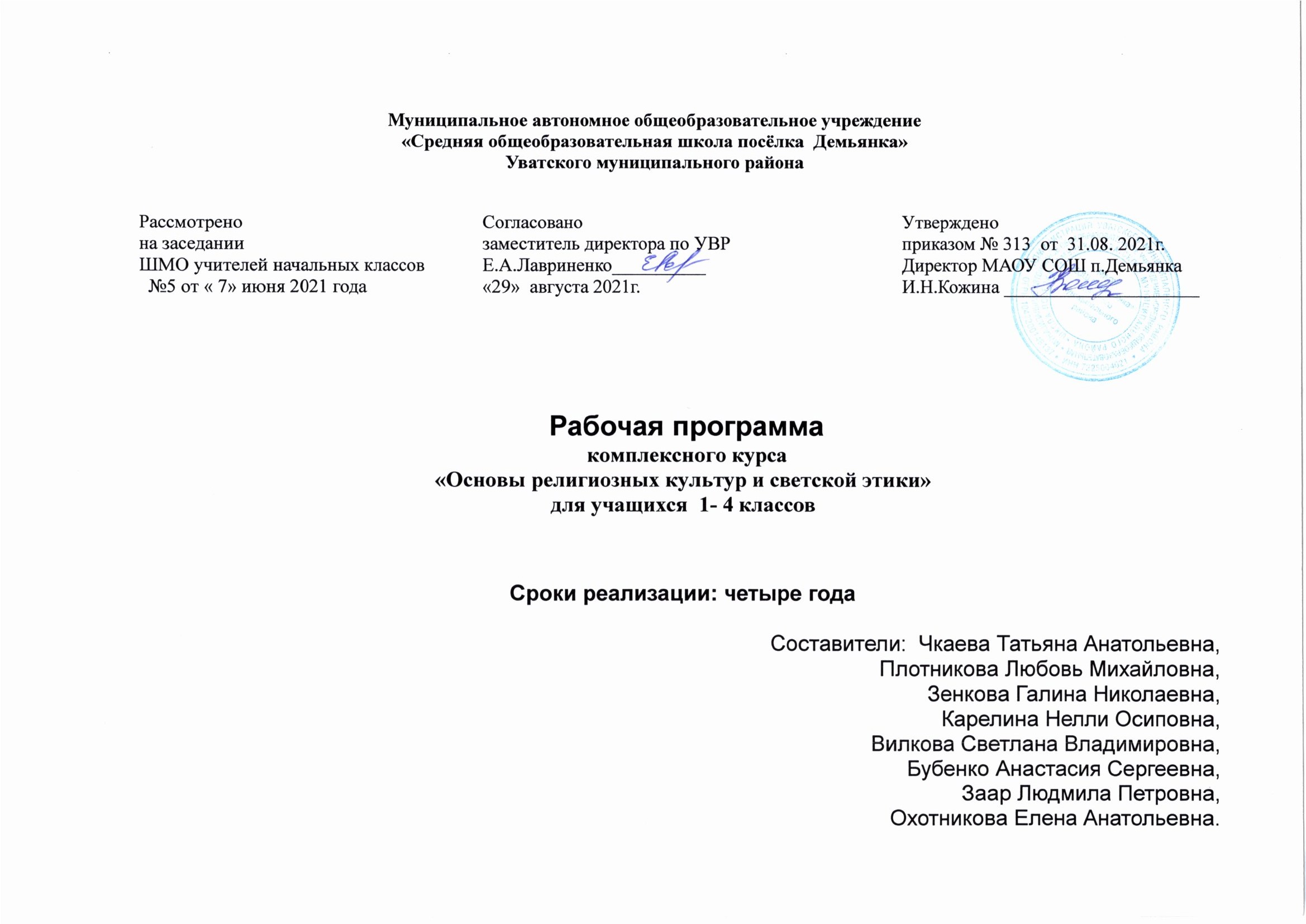 Цели изучения курса ОРКСЭ:Понимать и объяснять систему общечеловеческих нравственных ценностей, на которой основаны мировые религиозные культуры и светская этика (познавательные действия):добывать и критически оценивать поступающую информацию; систематизировать информацию, устанавливать связи в целостной картине общества (в его структурных элементах, нравственных понятиях) и представлять её в разных формах (текст, схема, модель и т.д.). уметь и хотеть действовать в соответствии с системой общечеловеческих нравственных ценностей, на которой основаны мировые религиозные культуры и светская этика (личностно-оценочные и коммуникативные действия);определять и объяснять своё отношение к общественным нормам и ценностям (нравственным, гражданским, патриотическим, общечеловеческим);делать свой выбор в общественно значимых ситуациях (в учебных моделях жизненных ситуаций) и отвечать за него;научиться договариваться с людьми, предотвращая или преодолевая конфликты (в учебных моделях жизненных ситуаций).Учебный курс ОРКиСЭ включает в себя модули:1. Основы православной культуры;2. Основы исламской культуры;3. Основы буддийской культуры;4. Основы иудейской культуры;5. Основы мировых религиозных культур;6. Основы светской этики.Обучающимся изучается один из модулей с его согласия и по выбору его родителей (законных представителей).В учебном плане на изучения курса «Основы религиозных культур и светской этики» отводится 1 час в неделю. Всего 34 часа. Цель изучения модуля «Основы светской этики»: формирование у младшего подростка мотиваций к осознанному нравственному поведению, основанному на знании и уважении культурных и религиозных традиций многонационального народа России, а также к диалогу с представителями других культур и мировоззрений. Задачи:Знакомство учащихся с содержанием курса; формирование первичных представлений о религиозных  культурах и светской этике; развитие интереса к этой области знаний;развитие представлений младшего подростка о значении нравственных норм и ценностей для достойной жизни личности, семьи, общества;формирование у младшего школьника ценностно-смысловых мировоззренческих основ, обеспечивающих целостное восприятие отечественной истории и культуры при изучении гуманитарных предметов на ступени основной школы;обобщение знаний, понятий и представлений о духовной культуре и морали, полученных обучающимися в начальной школе; развитие способностей младших школьников к общению в полиэтнической и многоконфессиональной среде,  на основе взаимного уважения и диалога во имя общественного мира и согласия.Раздел 2. Планируемые результаты освоения учебного предмета  Личностные результатыформирование основ российской гражданской идентичности, чувства гордости за свою Родину, российский народ и историю России;формирование семейных ценностей;становление гуманистических и демократических ценностных ориентаций;формирование целостного, социально ориентированного взгляда на мир в его органичном единстве и разнообразии природы, народов, культур и религий;развитие этических чувств, доброжелательности и эмоционально-нравственной отзывчивости, понимания и сопереживания чувствам других людей.Предметные результатыготовность к нравственному самосовершенствованию, духовному саморазвитию;понимание значения нравственности в жизни человека и общества;формирование первоначальных представлений о народных традициях, их роли в культуре истории и современности России;первоначальные представления об исторической роли этики в Российской культуре;становление внутренней установки личности поступать согласно своей совести, воспитание нравственности, основанной на свободе совести и вероисповедания, духовных традициях народов России;осознание ценности человеческой жизни.Метапредметные результатыосвоение начальных форм познавательной и личностной рефлексии;готовность слушать собеседника и вести диалог; готовность признавать возможность существования различных точек зрения на оценку событий;овладение начальными сведениями о сущности и особенностях объектов, процессов и явлений действительности (природных, социальных, культурных) в соответствии с содержанием конкретного учебного предмета.К концу учебного года обучающиеся  научатся:воспроизводить полученную информацию, приводить примеры из прочитанных текстов; оценивать главную мысль прочитанных текстов и прослушанных объяснений учителя;сравнивать главную мысль литературных, фольклорных и религиозных текстов;проводить аналогии между героями, сопоставлять их поведение с общечеловеческими духовно-нравственными ценностями;участвовать в диалоге: высказывать свои суждения, анализировать высказывания участников беседы, добавлять, приводить доказательства;создавать по изображениям (художественным полотнам, иконам, иллюстрациям) словесный портрет героя;оценивать поступки реальных лиц, героев произведений, высказывания известных личностей.Получат возможность научиться:работать с исторической картой: находить объекты в соответствии с учебной задачей;использовать информацию, полученную из разных источников, для решения учебных и практических задач;высказывать предположения о последствиях неправильного (безнравственного) поведения человека;оценивать свои поступки, соотнося их с правилами нравственности и этики; намечать способы саморазвития;работать с историческими источниками и документами.Раздел 3. Содержание учебного предметаМодуль «Основы светской этики» (34 часа)Россия – наша Родина.Культура и мораль. Этика и ее значение в жизни человека. Род и семья – исток нравственных отношений в истории человечества. Ценность родства и семейные ценности. Семейные праздники как одна из форм исторической памяти. Образцы нравственности в культурах разных народов. Нравственный образец богатыря. Дворянский кодекс чести. Джентельмен и леди. Государство и мораль гражданина. Образцы нравственности в культуре Отечества. Мораль защитника Отечества. Порядочность. Интеллигентность. Трудовая мораль. Нравственные  традиции предпринимательства. Что значит «быть нравственным» в наше время? Добро и зло. Долг и совесть. Честь и достоинство. Смысл жизни и счастье. Высшие нравственные ценности. Идеалы. Принципы морали. Методика создания морального кодекса в школе. Нормы морали. Этикет. Этикетная сторона костюма. Школьная форма – за и против. Образование как нравственная норма. Человек – то, что он из себя сделал. Методы нравственного самосовершенствования. Любовь и уважение к Отечеству. Патриотизм  школьников.В начальной школе (4 класс) наиболее широко используются эвристические методы, позволяющие делать акцент на творческой активности. Обучающимся не дается в готовом виде набор определений и истин, а предлагается самим сформулировать наиболее важные выводы.Большое внимание на каждом уроке следует уделять мотивации школьников при освоении учебного материала. Расширять мотивационные условия изучения курса можно за счет использования наглядности нового качественного уровня: помимо учебных пособий на печатной основе учителю предлагается электронное сопровождение курса, имеющее в своем составе графики, таблицы, фотографии, картины, аудио-видеоматериалы, оригинальные документы, произведения художественной литературы и т.п.Задания на дом в процессе изучения курса «Основы религиозных культур и светской этики» должны иметь творческий, поисковый и проблемный характерРабочая программа составлена по курсу «Основы  религиозных культур и светской этики» модуль «Светская этика» рассчитана на 34 учебные недели (по 1 часу в неделю). Все учебные часы по блокам распределены следующим образом:Раздел 1. Знакомство с новым предметом (2ч)                                                                                                                                Урок 1. Россия — наша Родина.Основное содержание: Россия как государство. Россия как часть планеты Земля.Представления о мире в древности. Образ мирового дерева. Историческая связь поколений. А. К. Толстой «Земля оттич и дедич».Значение семьи в жизни человека и человечества. Родословная. Родословное древо.Основные понятия: Родина, государство, мировое дерево, семья, родословное древо.Учебно-исследовательская и проектная деятельность родословное древо.Урок 2. Духовные ценности человечества. Культура. Религия.Основное содержание: культура и духовные ценности человечества. Общие духовные ценности народов, населяющих Россию.Религия. Древние представления о вселенной и богах. Языческие верования. Наиболее распространенные в современном мире и традиционные для России религии: христианство, ислам, иудаизм, буддизм.Религиозная культура: религиозные тексты, религиозные обряды, религиозное искусство. Священные тексты, сооружения и предметы, религиозные практики разных религий.Вечные вопросы человечества. Религия и наука. Этика как часть философии. Нравственный закон в светской и религиозной жизни.Вариативное содержание: диалог религиозных деятелей в современном мире.Основные понятия: культура, духовные ценности, религия, вера, язычество.Словарная работа: духовные ценности, обычаи, традиции, философия, этика.Внеурочная работа: посещение археологического музея или археологической экспозиции в краеведческом музее.Основы духовно-нравственной культуры народов России. Основы светской этики.Раздел 2. Знакомство с основами этики (2ч)Урок 3. Не совсем обычный урок. Диалог о философии и этикеОсновное содержание: этика как часть философии. Значение слова «философия».Вечные вопросы человечества.Философские рассказы, их идейно-художественные особенности. Философские рассказы для детей.Мыслители и философы — учителя человечества.Вариативное содержание: философские рассказы для детей.Основные понятия: философия, этика, философ, мыслитель, вечные вопросы.Межмодульные связи: «вечные вопросы человечества».Творческая работа: философский рассказ или иллюстрация к рассказу.Урок 4. Не совсем обычный урок. Продолжение диалога об этике. Мораль и нравственность.Основное содержание: Аристотель. Происхождение слова «этика». Этические качества человека. Добродетель.Цицерон. Происхождение слова «мораль».Предмет этики.Вариативное содержание: Аристотель и Цицерон.Основные понятия: добродетель, Аристотель, Цицерон.Словарная работа: добродетель, оратор.Учебно-исследовательская и проектная деятельность: Аристотель и Цицерон.Раздел 3. Этические учения о добродетелях (5ч)Урок 5. Что такое добродетельОсновное содержание: определение добродетели по Аристотелю. В. А. Сухомлинский «Обыкновенный человек.Вариативное содержание: добродетельная жизнь.Основные понятия: добродетель, порок.Словарная работа: порок.Урок 6. Учение Аристотеля о добродетеляхОсновное содержание: добродетель в понимании древних философов. Учение Аристотеля о добродетелях. Добродетели ума и добродетели характера. Воспитание нравственных добродетелей через поступки. 11 добродетелей характера по Аристотелю. Справедливость — главная добродетель в совместной жизни людей.Вариативное содержание: Клод Адриан Гельвеций и его учение о принесении личного интереса в жертву во имя общественного блага.Основные понятия: добродетели ума и добродетели характера.Словарная работа: совершенство, идеал.Урок 7. Нравственные качестваОсновное содержание: нравственные качества и добродетели.Отзывчивость. Рассказ об отзывчивости (случай на Параолимпийских играх).Честность и правдивость. Честность и верность. Честность и справедливость.Высказывания мыслителей и философов о честности. Честность по отношению к другим и к самому себе.Вариативное содержание: Софокл — древнегреческий мыслитель и драматург. Фрагмент из повести Н. Н. Носова «Витя Малеев в школе и дома».Основные понятия: отзывчивость, честность, правдивость.Словарная работа: параолимпийские игры.Урок 8. Терпение и терпимостьОсновное содержание: терпение как нравственное качество. Проявление этого качества в повседневной жизни.Терпимость. Проявление терпимости в повседневной жизни. Древнеиндийская притча «Прости людей». Восточная притча «О гвоздях».Вариативное содержание: Тактичность. Тактичные и бестактные поступки.Основные понятия: терпение, терпимость, тактичность.Словарная работа: терпение.Урок 9. Не совсем обычный урок. Суд над СократомОсновное содержание: Древние Афины.Сократ. Происхождение, увлечение философией. Убеждения Сократа. Обвинения против Сократа. Суд над Сократом и его поведение на суде. Смерть Сократа.Вариативное содержание: Афинская демократия.Основные понятия: Сократ, убеждения.Словарная работа: убеждения.Раздел 4. Этика о нравственном выборе (7ч)Урок 10. УбежденияОсновное содержание: убеждения и их роль в жизни человека. Различная природа убеждений.Д. С. Лихачев о цели жизни, достойной человека.Притча «Зачем нужен ты сам?».Вариативное содержание: Д. С. Лихачев.Основные понятия: цель жизни.Межмодульные связи: притчи, представляющие различные религиозные культуры.Словарная работа: сверхличный.Урок 11. Нравственный выборОсновное содержание: трудности в отношениях между людьми. Нравственный выбор и его влияние на поступки. Факторы, определяющие нравственный выбор. Влияние убеждений на нравственный выбор. В. А. Сухомлинский об убеждениях.Возможности изменения убеждений человека.Вариативное содержание: усилия души и разума при совершении нравственного выбора.Основные понятия: нравственный выбор.Словарная работа: человечность, «быть человеком».Урок 12. Совесть. Долг.Основное содержание: совесть и ее роль в жизни человека. Совесть и стыд. Совесть и нравственный выбор.В. А. Сухомлинский о совести.Долг. Долг и нравственный выбор. Долг и совесть. Ю. Г. Карпиченкова «Бабушка-медведица и внучка».Вариативное содержание: народные пословицы и поговорки о совести.Основные понятия: совесть, стыд, долг.Словарная работа: долг.Урок 13. Ответственность.Основное содержание: ответственность. Ф. М. Достоевский об ответственности.Басня об Эзопе и камне.Философская сказка А. де Сент-Экзюпери «Маленький принц». Фрагмент сказки — разговор Маленького принца и Лиса об ответственности. Ответственность человека за себя, близких, страну, окружающий мир. Вариативное содержание: Эзоп. Басни Эзопа. А. де Сент-Экзюпери «Маленький принц».Основные понятия: ответственность.Словарная работа: ответственность, басня.Урок 14. Этика о воспитании самого себя.Основное содержание: учение Эпиктета о стремлении человека к самосовершенствованию.Положительные и отрицательные качества и привычки человека. Эпиктет о путях самосовершенствования. Самовоспитание.Вариативное содержание: Эпиктет, его жизнь и философское учение.Основные понятия: Эпиктет, самосовершенствование.Межмодульные связи: самосовершенствование и самовоспитание.Словарная работа: самосовершенствование.Урок 15. Справедливость.Основное содержание: Мо-цзы и его политические и философские взгляды. Мо-цзы о законах человеческого общежития.Справедливость как высшая ценность в учении Мо-цзы.Мо-цзы о правильном устройстве общества. Учение Мо-цзы о всеобщей любви.Вариативное содержание: Мо-цзы и его ученики.Основные понятия: справедливость, Мо-цзы, всеобщая любовь.Словарная работа: справедливость.Урок 16. Государство, основанное на справедливости.Основное содержание: Конфуций. Учение Конфуция о государстве и правителе. Правила управления государством.Четыре дао благородного человека.«Беседы и суждения» Конфуция. Изречения Конфуция о государстве и правителе.Философская школа Конфуция.Вариативное содержание: биография Конфуция.Основные понятия: Конфуций, ли, благородство. Дао.Словарная работа: благородство, благородный человек, самообразование.Раздел 5. Этика о добродетели, справедливости и справедливом государстве (3ч)Урок 17. Государство. Светская этика.Основное содержание: государство. Россия — государство, в котором мы живем.Государственный язык. Символы государства.Законы государства. Конституция. Права и обязанности граждан.Обязанности государства по отношению к гражданам.Нравственные законы совместной жизни людей. Светская этика.Государственные праздники. 4 ноября — День народного единства. История праздника.Вариативное содержание: государственные праздники.Основные понятия: государство, Конституция, гражданин, закон, светская этика, государственные праздники.Межмодульные связи: патриотизм.Словарная работа: государство, государственные праздники, патриот, патриотизм.Учебно-исследовательская и проектная деятельность: памятники и мемориалы, посвященные Отечественной войне 1812 года и Великой Отечественной войне.Внеурочная деятельность: посещение музея, мемориала или экспозиции, посвященных Отечественной войне 1812 года и Великой Отечественной войне.Раздел 6. Нравственный закон человеческой жизни (4ч)Урок 18. Нравственный закон. Десять заповедей.Основное содержание: нравственный закон.Моисей-законодатель. Десять заповедей. Смысл и значение заповедей. Иудаизм. Тора — священная книга иудаизма.Вариативное содержание: Моисей. Скрижали Завета. Тора.Основные понятия: нравственный закон, Моисей, заповеди, иудаизм, Тора.Межмодульные связи: Религиозные заповеди и нравственный закон. Иудаизм.Словарная работа: закон, нравственный закон, заповедь.Урок 19. Заповеди любви.Основное содержание: христианство. Заповеди об отношении человека к Богу, другим людям и самому себе. Заповеди о мыслях и желаниях человека. Любовь как нравственная ценность. Любовь как основа человеческих взаимоотношений.Библия — священная книга христианства.Вариативное содержание: Иисус Христос. Библия.Основные понятия: христианство, любовь, Библия, Иисус Христос.Межмодульные связи: религиозные заповеди и нравственный закон. Христианство.Словарная работа: христианство.Урок 20. Любовь — основа жизни.Основное содержание: любовь в жизни человека.В. С. Шишкова «Шерстяное тепло». Любовь в семье.Китайская притча «Ладная семья».Вариативное содержание: народные пословицы о любви.Основные понятия: любовь, семья, взаимоотношения.Словарная работа: любовь.Урок 21. Прощение.Основное содержание: различные проявления любви. Проявление любви в поступках. Любовь и нравственный выбор.Прощение как одно из проявлений любви. Притча о прощении.Изречения философов и мыслителей о прощении.Вариативное содержание: обида и прощение. Рассказ В. А. Солоухина «Мститель».Основные понятия: прощение.Словарная работа: грех.Раздел 7. Этика об отношении людей друг к другу (6ч)Урок 22. Древнегреческие мыслители о дружбе.Основное содержание: дружба в системе этических ценностей.Солон о дружбе. Легенда о Солоне и скифском царе Анахарсисе.Пифагор и пифагорейцы. Пифагорейская дружба. Честность и верность — основа дружбы.Вариативное содержание: Пифагор. Рассказ о пифагорейской дружбе.Основные понятия: дружба, Солон, Пифагор, пифагорейцы.Словарная работа: дружба.Урок 23. Этика об отношении к другим людям и самому себе.Основное содержание: отношение к людям в традиции религиозных культур и в светской этике.Ислам. Пророк Мухаммед об отношении к людям. Законы гостеприимства в исламе. Традиции добрососедских отношений.Христианство об основах человеческих взаимоотношений.Иудаизм об основах человеческих взаимоотношений.Буддизм. Этика буддизма.Представления о ценности человеческой жизни в религиозных культурах и светской этике.Вариативное содержание: пророк Мухаммед и хадисы. Коран — священная книга ислама. Будда и буддизм.Основные понятия: взаимоотношения, ислам, пророк Мухаммед, Коран, буддизм, Будда.Межмодульные связи: отношение к людям в традиции религиозных культур и в светской этике. Ислам. Представления о ценности человеческой жизни в религиозных культурах и светской этике. Буддизм.Словарная работа: взаимоотношения.Урок 24. Мысли и поступки. Слова и речь.Основное содержание: речь человека как отражение его внутреннего мира. Сила слова.Мысли и поступки человека. Буддийские представления о кармических последствиях положительных и отрицательных мыслей и поступков. Поступок как результат мысли. Л. Н. Толстой о мыслях и поступках. В. А. Сухомлинский «Мальчик и Колокольчики Ландышей».Вариативное содержание: чистота и красота речи в традиционной системе ценностей российской культуры. В. А. Солоухин «Слово о словах».Основные понятия: речь, мысли, поступки.Словарная работа: красноречие.Урок 25. Милосердие.Основное содержание: милосердие в жизни человеческого общества. И. С. Тургенев «Нищий».Благотворительность. Традиции благотворительности в различных религиозных культурах. Место благотворительности в системе ценностей иудаизма. Помощь ближнему и милосердие в мусульманской традиции. Сострадание и жертвенность как основа христианской этики. Милосердие и сострадание — принципы буддийской религии.Благотворительные организации в современном мире.Вариативное содержание: проявления милосердия в повседневной жизни.Основные понятия: милосердие, благотворительность.Межмодульные связи: традиции благотворительности в различных религиозных культурах.Словарная работа: милосердие, благотворительность.Учебно-исследовательская и проектная деятельность: Российские благотворительные организации и их деятельность.Урок 26. Золотое правило нравственности.Основное содержание: взаимоотношения людей в современном мире. «Золотое правило нравственности» — нравственный закон.Формулировка «золотого правила нравственности» в различных философских, этических и религиозных учениях.В. А. Сухомлинский «Притча о пахаре и кроте».Вариативное содержание: В. А. Сухомлинский.Основные понятия: «золотое правило нравственности».Межмодульные связи: «золотое правило нравственности» в светской этике и религиозных культурах.Словарная работа: золотое правило нравственности.Творческая работа: сочинение-миниатюра «Как я хочу, чтобы люди относились ко мне».Учебно-исследовательская и проектная деятельность: «Золотое правило нравственности» современном мире.Раздел 8. Как сегодня жить по нравственным законам (5ч)Урок 27. Нравственные законы в современном мире.Основное содержание: нравственные основы жизни в прошлом и в современном мире. Традиции милосердия и бескорыстной помощи нуждающимся.Всемирный Красный Крест. Л. М. Рошаль.Мать Тереза и Орден милосердия.Проявления милосердия и бескорыстия в повседневной жизни.Вариативное содержание: Нобелевская премия мира.Основные понятия: милосердие, бескорыстие.Словарная работа: бескорыстие.Урок 28. Альберт Швейцер.Основное содержание: жизнь по нравственным законам.Альберт Швейцер. Детство и юность. Решение посвятить жизнь служению человечеству. Клиника в Ламбрене. Отклик на деятельность А. Швейцера в мире.Высказывания А. Швейцера о цели человеческой жизни и силе поступка.Вариативное содержание: борьба А. Швейцера за прекращение производства ядерного оружия.Основные понятия: человеколюбие, Альберт Швейцер.Словарная работа: человеколюбие.Урок 29. Этическое учение Л. Н. Толстого.Основное содержание: Л. Н. Толстой — выдающийся русский писатель, мыслитель и педагог.Л. Н. Толстой о человеке и его душе. Значение любви в этическом учении Л. Н. Толстого. Необходимость борьбы человека с негативными мыслями, чувствами и обстоятельствами. Представления о свободе человека. Необходимость самосовершенствования для преображения окружающего мира.Л. Н. Толстой «Муравей и голубка».Вариативное содержание: «Русские книги для чтения» Л. Н. Толстого. Произведения Л. Н. Толстого для детей.Основные понятия: Л. Н. Толстой, душа, любовь.Словарная работа: самовоспитание.Творческая работа: иллюстрации к произведениям Л. Н. Толстого для детей.Урок 30. Не совсем обычный урок. «Идти дорогою добра».Добро и зло. Добрые чувства, мысли и дела. Благодарность. Любовь и дружба.Как научится «взращивать свою душу».Отрывок из произведения Д. С. Лихачева «Письма о добром и прекрасном».Вариативное содержание: Ю. И. Ермолаев «Спор». Основные понятия: добро и зло.Урок 31-33. Альберт Швейцер. Этическое учение Л.Н.Толстого. Не совсем обычный урок. «Идти дорогою добра». Основное содержание: подведение итогов изучения модуля «Основы светской этики». Поиски ответов на вечные вопросы человечества.Подготовка творческого проекта. Развивают представления о нравственных и духовных ценностях,  о морали и нравственности.Развивают ценностное отношение к памятникам истории и культуры.Урок 34. Итоговый урок. Защита творческих проектов.Цель курса «Основы православной культуры»: формирование у школьников мотиваций к осознанному нравственному поведению, основанному на знании культурных и религиозных традиций многонационального народа России и уважении к ним, а также к диалогу с представителями других культур и мировоззрений.Основные задачи курса «Основы православной культуры»: знакомство обучающихся с основами православной культуры. Развитие представлений учащихся о значении нравственных норм и ценностей для достойной жизни личности, семьи, общества;обобщение знаний, понятий и представлений о духовной культуре и морали, полученных обучающимися в начальной школе, и формирование у них ценностно-смысловых мировоззренческих основ, обеспечивающих целостное восприятие отечественной истории и культуры при изучении гуманитарных предметов на ступени основной школы;развитие способностей младших школьников к общению в полиэтничной и многоконфессиональной среде на основе взаимного уважения и диалога во имя общественного мира и согласия.Освоение школьниками учебного содержания данного модуля, входящих в учебный курс, должно обеспечить:понимание значения нравственности, морально ответственного поведения в жизни человека и общества;формирование первоначальных представлений об основах религиозных культур и светской этики;формирование уважительного отношения к разным духовным и светским традициям;знакомство с ценностями: Отечество, нравственность, долг, милосердие, миролюбие, и их понимание как основы традиционной культуры многонационального народа России;укрепление средствами образования преемственности поколений на основе сохранения и развития культурных и духовных ценностей.Раздел 2. Планируемые результаты освоения учебного предмета  Обучение детей по программе курса должно быть направлено на достижение следующих личностных, метапредметных и предметных результатов освоения содержания.Результаты изучения основ православной культуры в 4 классе:Личностные результатыформирование основ российской гражданской идентичности, чувства гордости за свою Родину;формирование образа мира как единого и целостного при разнообразии культур, национальностей, религий, воспитание доверия и уважения к истории и культуре всех народов;развитие самостоятельности и личной ответственности за свои поступки на основе представлений о нравственных нормах, социальной справедливости и свободе;развитие этических чувств как регуляторов морального поведения;воспитание доброжелательности и эмоционально-нравственной отзывчивости, понимания и сопереживания чувствам других людей;развитие начальных форм регуляции своих эмоциональных состояний;развитие навыков сотрудничества со взрослыми и сверстниками в различных социальных ситуациях, умений не создавать конфликтов и находить выходы из спорных ситуаций;наличие мотивации к труду, работе на результат, бережному отношению к материальным и духовным ценностям.Метапредметные результатыовладение способностью принимать и сохранять цели и задачи учебной деятельности, а также находить средства её осуществления;формирование умений планировать, контролировать и оценивать учебные действия в соответствии с поставленной задачей и условиями её реализации; определять наиболее эффективные способы достижения результата; вносить соответствующие коррективы в их выполнение на основе оценки и с учётом характера ошибок; понимать причины успеха/неуспеха учебной деятельности;адекватное использование речевых средств и средств информационно-коммуникационных технологий для решения различных коммуникативных и познавательных задач;умение осуществлять информационный поиск для выполнения учебных заданий;овладение навыками смыслового чтения текстов различных стилей и жанров, осознанного построения речевых высказываний в соответствии с задачами коммуникации;овладение логическими действиями анализа, синтеза, сравнения, обобщения, классификации, установления аналогий и причинно-следственных связей, построения рассуждений, отнесения к известным понятиям;готовность слушать собеседника, вести диалог, признавать возможность существования различных точек зрения и права  иметь свою собственную; излагать своё мнение и аргументировать свою точку зрения и оценку событий;определение общей цели и путей её достижения, умение
договориться о распределении ролей в совместной деятельности; адекватно оценивать поведение свое  и  окружающих.Предметные результатызнание, понимание и принятие обучающимися ценностей: Отечество, нравственность, долг, милосердие, миролюбие, как основы культурных традиций многонационального народа России;знакомство с основами светской и религиозной морали, понимание их значения в выстраивании конструктивных отношений в обществе;формирование первоначальных представлений о светской этике, религиозной культуре и их роли в истории и современности России;осознание ценности нравственности и духовности в человеческой жизни.Система оценки достижений учащихся.В ходе изучения предмета предусмотрена проектная деятельность обучающихся, поэтапная подготовка к ним и защита проектов на основе изученного материала.Тематику проектов предлагает учитель либо выбирают сами учащиеся после изучения отдельных тем или целого тематического блока. В зависимости от сложности темы творческие задания (творческие проекты) могут носить индивидуальный или коллективный характер.Раздел 3. Содержание учебного предметаРабочая программа составлена по курсу «Основы  религиозных культур и светской этики» модуль «Основы православной культуры» рассчитана на 34 учебные недели (по 1 часу в неделю). Все учебные часы по блокам распределены следующим образом:Раздел 1. Знакомство с новым предметом (2 ч.)Россия – наша Родина.Россия как государство. Россия как часть планеты Земля. Представления о мире в древности. Образ мирового дерева. Историческая связь поколений. Значение семьи в жизни человека и человечества. Родословная. Родословное древо.Духовные ценности человечества. Культура. Религия.Культура и духовные ценности человечества. Общие  духовные ценности народов, населяющих Россию. Религия. Древние представления о Вселенной и богах. Языческие верования. Наиболее распространенные в современном мире и традиционные для России религии: христианство, ислам, иудаизм, буддизм. Религиозная культура: религиозные тексты, религиозные обряды, религиозное искусство. Священные тексты, сооружения и предметы, религиозные практики разных религий. Вечные вопросы человечества. Религия и наука. Этика как часть философии. Нравственный закон в светской и религиозной жизни.Раздел 2. Введение в православную культуру ( 28 ч.)Человек и Бог в православии. Кого православная культура называет Творцом. Какие дары получили от Творца люди. Как вера влияет на поступки человека. Вечные вопросы человечества.Православная молитва. Молитва и ее смысл для верующих. Виды молитв. Молитвы-просьбы. Правила молитвы. Значение совместной молитвы в храме для православных верующих. Молитвы в повседневной жизни православных верующих. Православная молитва перед учением.Библия и Евангелие. Библия как источник знаний, мудрости и нравственности. Святые равноапостольные Кирилл и Мефодий. Основное содержание:  святые в христианской традиции. Святые равноапостольные Кирилл и Мефодий. Создание славянской азбуки и распространение Евангелия среди славянских народов. Библия — священная книга христианства. Ветхий Завет и Новый Завет.Проповедь Христа. Что такое проповедь (Нагорная проповедь). Как христиане относятся к мести, и почему. Чему учил Христос. Смысл проповедей Христа. Ученики Иисуса Христа. Что является духовными сокровищами. Какое богатство христиане считают истинным и вечным.Христос и Его крест. События, предшествующие рождению Иисуса Христа. Благовещение. События жизни Иисуса Христа. Рождество, детство и юность, начало проповеднической деятельности. Деяния Иисуса Христа. Чудеса. Предательство Иуды. Распятие. Воскресение. Вознесение. Апостолы и их проповедническая деятельность. Христианские представления об Иисусе Христе как Спасителе.Пасха. Пасха – главный христианский праздник. Великий пост. Правила Великого поста. Смысл поста для православных верующих. Подготовка к Пасхе. Традиционные пасхальные блюда. Пасхальная служба в храме. Крестный ход. Пасхальные колокольные звоны.Православное учение о человеке. Чем человек отличается от животного. Что такое «внутренний мир» человека. В чём заключается свобода для христианина. Как Библия рассказывает о происхождении души христианина.Совесть и Раскаяние. Заповеди. Что христиане считают  добром, злом, грехом, что такое совесть, раскаяние, покаяние. Христианские заповеди. Совесть. Божественное происхождение заповедей согласно христианскому учению. Значение заповедей. Смысл заповедей. Заповеди об отношении к Богу. Заповеди об отношении человека к себе и другим людям. Любовь как основа всех заповедей. Совесть в системе нравственных ценностей православия.Милосердие и сострадание. Кого христиане называют «ближним». Как христианин должен относиться к людям. Милосердие как нравственное качество и христианская добродетель. Житие Николая Чудотворца. Подвиги любви к ближнему. Что нужно делать человеку, чтобы стать милосердным. Какие существуют дела милосердия.Золотое правило этики. Что такое «этика». Главное правило человеческих отношений. Почему главное правило этики называется «золотое».Храм. Храм как культурно-историческое наследие. Значение храма в жизни православных верующих. Традиции строительства храмов на Руси. Храмы как произведения архитектуры и искусства. Различное и общее во внешнем облике православных храмов. Правила поведения в храме. Забота государства и Русской Православной Церкви о сохранении шедевров православной архитектуры и искусства. Каноны строительства храма. Строительство новых храмов. Внутреннее строение и убранство храма.Икона. Фрески и иконы в храме. Фрески. Технология, правила и традиции создания фресок. Икона как особый священный предмет для православных верующих. Назначение иконы. Отношение верующих к иконе. Чудотворные иконы. Фрески и иконы как произведения искусства и культурное достояние России. Андрей Рублев. Особенности изображения на иконе фигур и фона. Детали изображения на иконе. Система символов в иконописи. Символика цвета и света в иконописи.Как христианство пришло на Русь. Принятие христианства на Руси. Летописные свидетельства о крещении Руси. Представления о Боге в христианстве. Представление о сотворении мира в христианстве. Первые люди, грехопадение Адама и Евы, появление в человеческой жизни страданий и зла. Иисус Христос. Православие. Распространение православия в мире. Православие как традиционная религия России.Подвиг. Что такое подвиг, что такое жертвенность. Пример подвижнической жизни архиепископа Луки Войно-Ясенецкого. Ценности, ради которых люди жертвуют своим временем, здоровьем, даже жизнью.Заповеди блаженств. Что делает христианина счастливым. Почему христиане благодарны Иисусу Христу. Текст Заповедей БлаженстваЗачем творить добро? Свобода воли и проблема  выбора как нравственная проблема. Ответственность человека за свой выбор и свои поступки. Забота человека о своей душе. Нравственные поступки. Любовь, уважение и терпение как основа человеческих взаимоотношений. Прощение, умение прощать.Чудо в жизни христианина. Православие о Божием суде. Чудеса, совершенные Иисусом Христом согласно Евангелию. В чём состоит христианское учение о Святой Троице. Что такое христианские добродетели и в чём они проявляются. Почему христиане верят в бессмертие. Творение добра. Как вера в Божий суд влияет на поступки христиан. Таинство причастия. Церковные таинства, их смысл и значение для верующих. Таинство крещения. Обряд крещения в православной традиции. Смысл обряда крещения. Наречение имени в православной традиции. Таинство миропомазания. Смысл обряда миропомазания. Таинство покаяния. Таинство причащения. Происхождение и смысл таинства причащения. Таинство брака. Обряд венчания в православной традиции. Обрядовая и духовная составляющие церковных таинств.Монастырь. Монастыри в истории Древней Руси. Внешний вид православного монастыря. Стены и надвратная церковь. Защитные функции монастыря в военное время. Монашество как духовный подвиг. Монашеский постриг и монашеские обеты. Правила монашеской жизни, монастырский устав. Послушания. Архитектурный ансамбль монастыря. Монастыри как центры культуры, просвещения и благотворительности. Монастыри как объекты культурного наследия. Монашество в православной традиции.Отношение христианина к природе. Какие качества делают человека «выше» природы. Какую ответственность несёт человек за сохранение природы. В чём проявляется милосердное отношение к животным. Почему человек стал оказывать губительное воздействие на природу?Христианская семья. Основа семьи в православной традиции. Почему заключение брака в церкви называется «венчание». День семьи, любви и верности – светский и церковный праздник. Служение в семье. Долг членов семьи по отношению друг к другу. Послушание и смирение как христианские добродетели.Защита Отечества. Имена и подвиг святых защитников Родины. Когда война бывает справедливой. Когда против общих недругов России вместе сражались разные народы.  Какие поступки недопустимы даже на войне. Монахи-воины. Пересвет и Ослябя. Поединок Пересвета с Челубеем.Христианин в труде. Какие заповеди получили первые люди от Творца. Что такое первородный грех. Что такое пост, и для чего он нужен христианину. Какие дела может совершать человек (даже ребёнок) на благо других людей, на благо своей Родины.Любовь и уважение к Отечеству. Главные ценности для человека, к какой бы национальности или религиозной культуре он себя ни относил, – Родина, семья, жизнь, культура. Благотворительность и милосердие в православной традиции. Подвиги любви. Жертвенность как основа любви. Защита Родины.Раздел 3. Подведение итогов курса (4 часа).Творческая деятельность учащихся. В ходе изучения предмета предусмотрена проектная деятельность обучающихся, поэтапная подготовка к ним и защита проектов на основе изученного материала. В зависимости от сложности темы творческие задания (творческие проекты) могут носить индивидуальный или коллективный характер.№раз-делаНазвание разделаКоличество часов1Знакомство с новым предметом22Знакомство с основами этики23Этические учения о добродетелях54Этика о нравственном выборе75Этика о добродетели,  справедливости и справедливом государстве36Нравственный закон человеческой жизни47Этика об отношении людей друг к другу68Как сегодня жить по нравственным законам5Итого:Итого:34Целевой приоритет воспитания на уровне НООУчебные темы с необходимым воспитательным ресурсом-создание благоприятных условий для усвоения школьниками социально значимых знаний – знаний основных норм и традиций того общества, в котором они живут. Через все темы курса- быть любящим, послушным и отзывчивым сыном (дочерью), братом (сестрой), внуком (внучкой); уважать старших и заботиться о младших членах семьи; выполнять посильную для ребёнка домашнюю работу, помогая старшимУрок 20. Любовь — основа жизни- быть трудолюбивым, следуя принципу «делу — время, потехе — час» как в учебных занятиях, так и в домашних делах, доводить начатое дело до концаЧерез все темы курса- знать и любить свою Родину – свой родной дом, двор, улицу, город, село, свою страну; Урок 17. Государство. Светская этика.Урок 1. Россия — наша Родина.-беречь и охранять природу (ухаживать за комнатными растениями в классе или дома, заботиться о своих домашних питомцах и, по возможности, о бездомных животных в своем дворе; подкармливать птиц в морозные зимы; не засорять бытовым мусором улицы, леса, водоёмы);  Урок 13. Ответственность.-проявлять миролюбие — не затевать конфликтов и стремиться решать спорные вопросы, не прибегая к силе; Урок 27. Нравственные законы в современном мире.Урок 22. Древнегреческие мыслители о дружбе.-стремиться узнавать что-то новое, проявлять любознательность, ценить знания;Урок 29. Этическое учение Л. Н. Толстого.Урок 24. Мысли и поступки. Слова и речь.-быть вежливым и опрятным, скромным и приветливымУрок 23. Этика об отношении к другим людям и самому себе.-соблюдать правила личной гигиены, режим дня, вести здоровый образ жизниУрок 14. Этика о воспитании самого себя.-уметь сопереживать, проявлять сострадание к попавшим в беду; стремиться устанавливать хорошие отношения с другими людьми; уметь прощать обиды, защищать слабых, по мере возможности помогать нуждающимся в этом людям; уважительно относиться к людям иной национальной или религиозной принадлежности, иного имущественного положения, людям с ограниченными возможностями здоровьяУрок 25. Милосердие.-быть уверенным в себе, открытым и общительным, не стесняться быть в чём-то непохожим на других ребят; уметь ставить перед собой цели и проявлять инициативу, отстаивать своё мнение и действовать самостоятельно, без помощи старших.  Урок 15. Справедливость.Личностные результатыМетапредметные результатыПредметные результатыУ выпускника будут сформированы:учебно-познавательный интерес к новому учебному материалу и способам решения новой задачи;ориентация на понимание причин успеха в учебной деятельности, в том числе на самоанализ и самоконтроль результата, на анализ соответствия результатов требованиям конкретной задачи, на понимание предложений и оценок учителей, товарищей, родителей и других людей;способность к самооценке на основе критериев успешности учебной деятельности;формирование основ российской гражданской идентичности, чувства гордости за свою Родину, российский народ и историю России, осознание своей этнической и национальной принадлежности;формирование ценностей многонационального российского общества;становление гуманистических и демократических ценностных ориентаций;учащиеся получат возможность оценивать поступки как «хорошие» или «плохие», разрешая моральные противоречия на основе общечеловеческих ценностей и российских ценностей, в том числе человеколюбия, уважения к труду, культуре;принятие и освоение социальной роли обучающегося, развитие мотивов учебной деятельности и формирование личностного смысла учения;развитие самостоятельности и личной ответственности за свои поступки на основе представлений о нравственных нормах, социальной справедливости и свободе; развитие этических чувств – стыда, вины, совести как регуляторов морального поведения;выраженной устойчивой учебно-познавательной мотивации учения;развитие доброжелательности и эмоционально-нравственной отзывчивости, понимания и сопереживания чувствам других людей;развитие начальных форм регуляции своих эмоциональных состояний;Регулятивные универсальные учебные действияВыпускник научится:анализировать предлагаемую информацию, планировать предстоящую практическую работу, осуществлять корректировку хода практической работы, самоконтроль выполняемых практических действий;учитывать выделенные учителем ориентиры действия в новом учебном материале в сотрудничестве с учителем;определять общую цель в совместной деятельности и пути её достижения, договариваться о распределении функций и ролей, осуществлять взаимный контроль в совместной деятельности, адекватно оценивать собственное поведение и поведение окружающих;адекватно воспринимать предложения и оценку учителей, товарищей, родителей и других людей;различать способ и результат действия.Выпускник получит возможность научиться:в сотрудничестве с учителем ставить новые учебные задачи;преобразовывать практическую задачу в познавательную;проявлять познавательную инициативу в учебном сотрудничестве;самостоятельно учитывать выделенные учителем ориентиры действия в новом учебном материале;самостоятельно адекватно оценивать правильность выполнения действия и вносить необходимые коррективы в исполнение как по ходу его реализации, так и в конце действия.Познавательные универсальные учебные действияВыпускник научится:осуществлять запись (фиксацию) выборочной информации, в том числе с помощью инструментов ИКТ;овладеет начальными формами познавательных универсальных учебных действий – исследовательскими и логическими: наблюдения, сравнения, анализа, классификации, обобщения;строить сообщения в устной и письменной форме;осуществлять анализ объектов с выделением существенных и несущественных признаков;осуществлять синтез как составление целого из частей;проводить сравнение и классификацию по заданным критериям;устанавливать причинно-следственные связи в изучаемом круге явлений;устанавливать аналогии.Выпускник получит возможность научиться:осуществлять расширенный поиск информации с использованием ресурсов библиотек и сети Интернет;осознанно и произвольно строить сообщения в устной и письменной форме;осуществлять выбор наиболее эффективных способов решения задач в зависимости от конкретных условий;строить логическое рассуждение, включающее установление причинно-следственных связей.Коммуникативные универсальные учебные действияВыпускник научится:адекватно использовать коммуникативные, прежде всего речевые, средства для решения различных коммуникативных задач;допускать возможность существования у людей различных точек зрения, в том числе не совпадающих с его собственной, и ориентироваться на позицию партнёра в общении и взаимодействии;учитывать разные мнения и стремиться к координации различных позиций в сотрудничестве;формулировать собственное мнение и позицию;договариваться и приходить к общему решению в совместной деятельности, в том числе в ситуации столкновения интересов;строить понятные для партнёра высказывания, учитывающие, что партнёр знает и видит, а что нет;задавать вопросы.Выпускник получит возможность научиться:учитывать и координировать в сотрудничестве позиции других людей, отличные от собственной;учитывать разные мнения и интересы и обосновывать собственную позицию;проявлять уважение и готовность выполнять совместно установленные договорённости и правилаВыпускник научится:понимание значения нравственности, веры и религии в жизни человека и общества; знание, понимание и принятие личностью ценностей: Отечество, семья, религия - как основы религиозно-культурной традиции многонационального народа России; знакомство с основными нормами светской и религиозной морали, понимание их значения в выстраивании конструктивных отношений в семье и обществе; формирование первоначальных представлений о Православии и его роли в культуре, истории и современности России; общие представления об исторической роли Православия в становлении российской государственности; формирование первоначального представления об отечественной религиозно-культурной традиции как духовной основе многонационального многоконфессионального народа России; осознание ценности человеческой жизни; знание важнейших страниц истории Отечества, выдающихся имён в истории России, святынь земли Русской и знаменитых памятников православной культуры России; становление внутренней установки личности поступать согласно своей совести;воспитание нравственности, основанной на свободе совести и вероисповедания, духовных традициях народов России; нравственная оценка поведения исторических лиц, героев художественных произведений и фольклора с точки зрения соответствия нравственным ценностям; получат возможность приобрести базовые умения работы с ИКТ-средствами, поиска информации в электронных источниках и контролируемом Интернете, научатся создавать сообщения в виде текстов, готовить и проводить презентации№п /пНаименованиеразделовпрограммыВсего часовВсего часов№п /пНаименованиеразделовпрограммыПримерная программа (ФГОС)Рабочая программаРаздел 1. «Россия – наша Родина»11Раздел 2. «Основы православной культуры»2929Раздел 3. «Подведение итогов курса»44Итого часовИтого часов3434Целевой приоритет воспитания на уровне НООУчебные темы с необходимым воспитательным ресурсомсоздание благоприятных условий для усвоения школьниками социально значимых знаний – знаний основных норм и традиций того общества, в котором они живут. Через все темы курса- быть любящим, послушным и отзывчивым сыном (дочерью), братом (сестрой), внуком (внучкой); уважать старших и заботиться о младших членах семьи; выполнять посильную для ребёнка домашнюю работу, помогая старшимОснова семьи в православной традиции.- быть трудолюбивым, следуя принципу «делу — время, потехе — час» как в учебных занятиях, так и в домашних делах, доводить начатое дело до концаХристианин в труде. Какие заповеди получили первые люди от Творца. Что такое первородный грех. Что такое пост, и для чего он нужен христианину. Какие дела может совершать человек (даже ребёнок) на благо других людей, на благо своей Родины.- знать и любить свою Родину – свой родной дом, двор, улицу, город, село, свою страну; Россия как государство. Россия как часть планеты Земля. Представления о мире в древности. Образ мирового дерева. Историческая связь поколенийберечь и охранять природу (ухаживать за комнатными растениями в классе или дома, заботиться о своих домашних питомцах и, по возможности, о бездомных животных в своем дворе; подкармливать птиц в морозные зимы; не засорять бытовым мусором улицы, леса, водоёмы);  Отношение христианина к природе. Какие качества делают человека «выше» природы. Какую ответственность несёт человек за сохранение природы. В чём проявляется милосердное отношение к животным. Почему человек стал оказывать губительное воздействие на природу?проявлять миролюбие — не затевать конфликтов и стремиться решать спорные вопросы, не прибегая к силе; Кого христиане называют «ближним». Как христианин должен относиться к людям. Милосердие как нравственное качество и христианская добродетельстремиться узнавать что-то новое, проявлять любознательность, ценить знания;Святые равноапостольные Кирилл и Мефодий. Создание славянской азбуки и распространение Евангелия среди славянских народов. Библия — священная книга христианства. Ветхий Завет и Новый Завет.быть вежливым и опрятным, скромным и приветливымЧто христиане считают  добром, злом, грехом, что такое совесть, раскаяние, покаяние. Христианские заповеди. Совесть. Божественное происхождение заповедей согласно христианскому учению. Значение заповедей. Смысл заповедей. Заповеди об отношении к Богу. Заповеди об отношении человека к себе и другим людям. Любовь как основа всех заповедей. Совесть в системе нравственных ценностей православия.соблюдать правила личной гигиены, режим дня, вести здоровый образ жизниЧто делает христианина счастливым. Почему христиане благодарны Иисусу Христу. Текст Заповедей Блаженствауметь сопереживать, проявлять сострадание к попавшим в беду; стремиться устанавливать хорошие отношения с другими людьми; уметь прощать обиды, защищать слабых, по мере возможности помогать нуждающимся в этом людям; уважительно относиться к людям иной национальной или религиозной принадлежности, иного имущественного положения, людям с ограниченными возможностями здоровьяКого христиане называют «ближним». Как христианин должен относиться к людям. Милосердие как нравственное качество и христианская добродетель. Житие Николая Чудотворца. Подвиги любви к ближнему. Что нужно делать человеку, чтобы стать милосердным. Какие существуют дела милосердия.быть уверенным в себе, открытым и общительным, не стесняться быть в чём-то непохожим на других ребят; уметь ставить перед собой цели и проявлять инициативу, отстаивать своё мнение и действовать самостоятельно, без помощи старших.  Через все темы курса